広島駅新幹線口から貸切バス駐車場まで広島駅新幹線口改札出口　　　　　　　　　　　　②　広島駅新幹線口改札を左に曲がったところ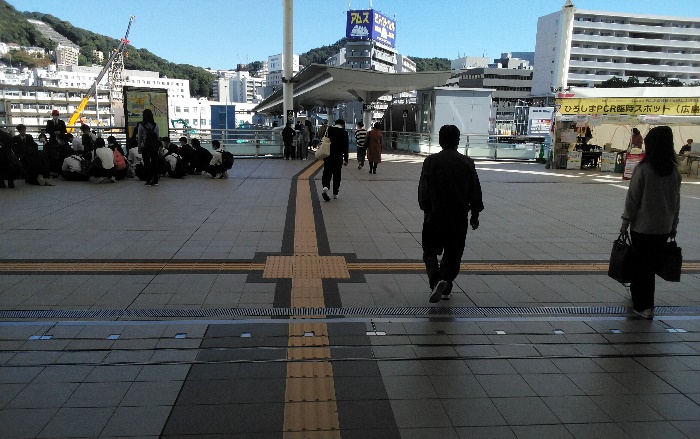 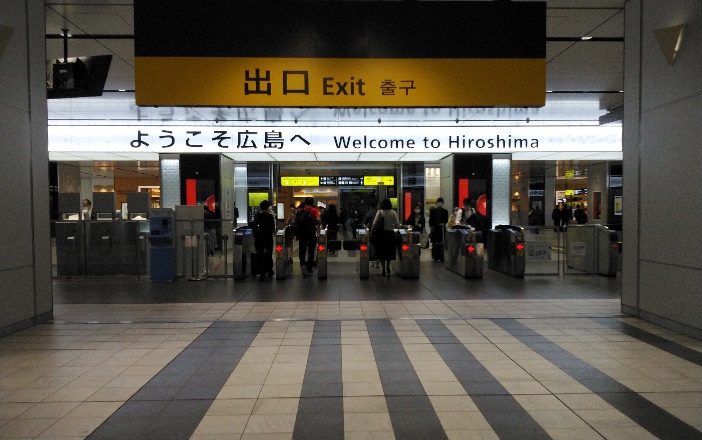 広島駅新幹線口から出て階段利用　　　　　　　　④　広島駅新幹線口2階から見た駐車場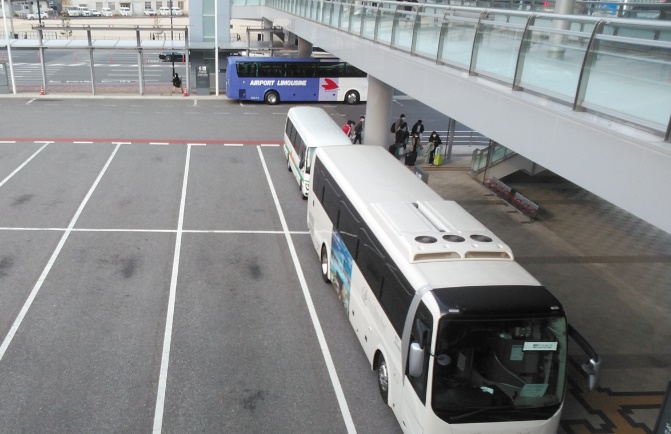 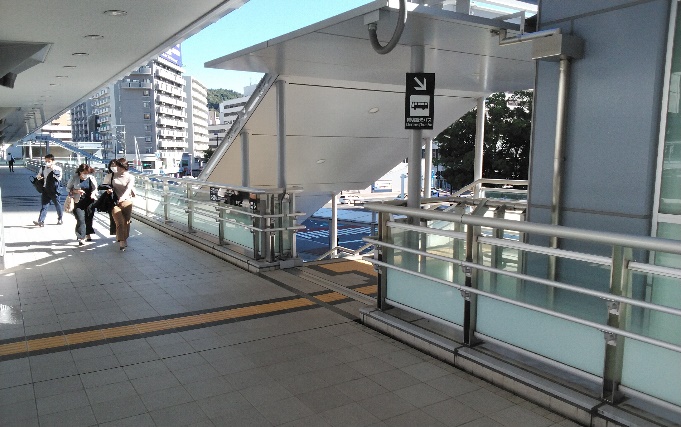 広島駅新幹線の出口です。改札を出て左に曲がってください。左に曲がると広場があります。広場をまっすぐに進むと右側に階段があります。階段を降りると貸切バス駐車場があります。写真は2階から見た様子。